LES VIEUX VOLANTS DE PROVENCE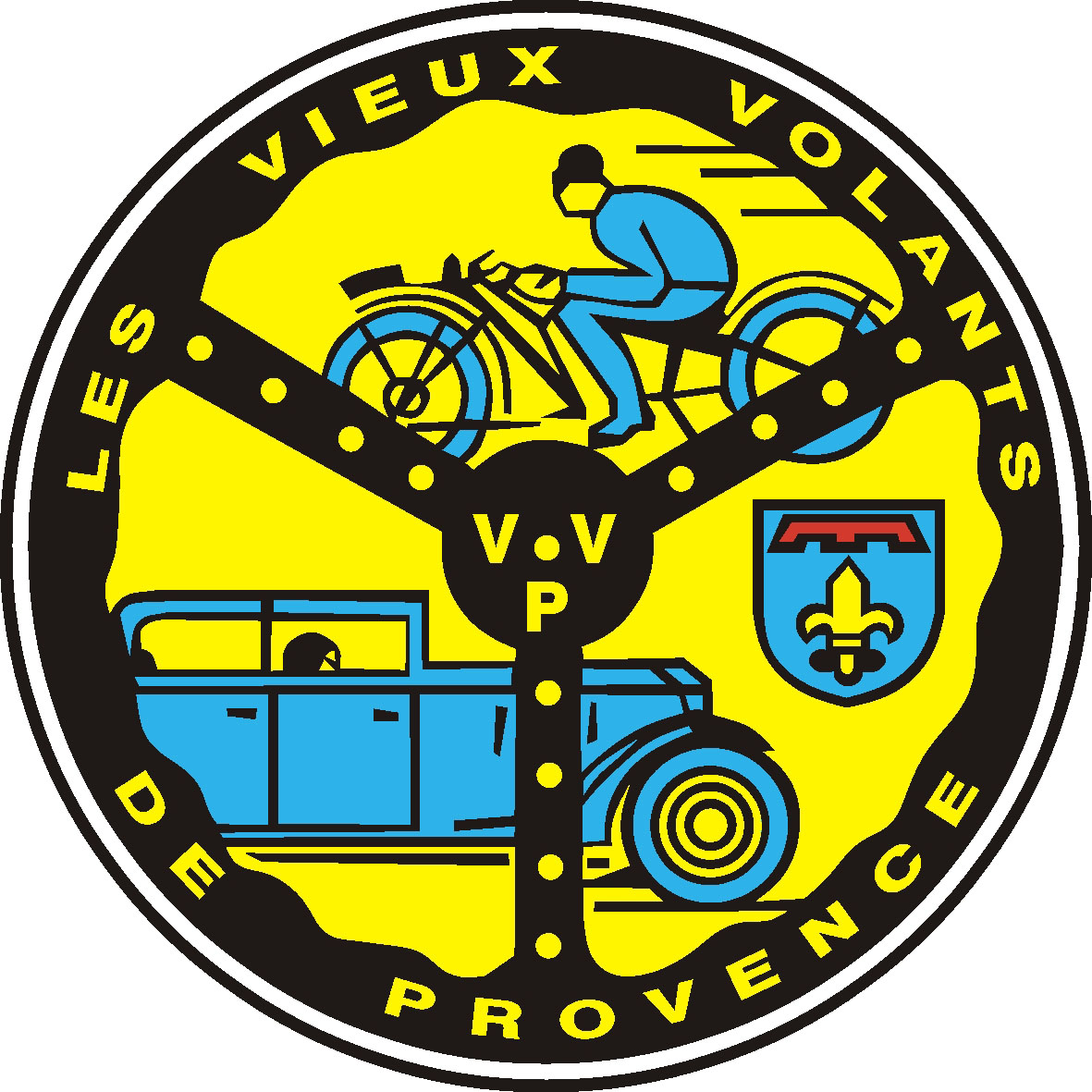 SORTIE BARBECUESamedi 26 juillet 2014RENDEZ – VOUS  À 15 H Aux Etablissements CARDONA Garage FORDRoute de Miramas 13300 SALON DE PROVENCE  Tél : 04 90 42 17 80                     Après avoir fait une balade d’environ 60 kms, nous visiterons un élevage de sangliers à Venelles où l’apéritif sera offert. Nous  terminerons chez nos amis Nicole et René Hospital pour le barbecue. NOUS VOUS PRIONS DE BIEN VOULOIR SORTIR VOS ANCIENNES (voitures)N’apportez rien,  tout vous sera fourni (tables  chaises  couverts  apéritif  repas vin   etc…  etc….) …………………………………………..BULLETIN D’INSCRIPTION À NOUS RENVOYERAvant le 10 juillet 2014NOM : ……………………………………………………………………………………………………………………..Véhicule : ………………………………………………………………………………………………………………..Tél : ……………………………………………………………………………………………………………………….PRIX DE LA PRESTATION 12€ PAR PERSONNE RÉSERVÉ AUX MEMBRES DU CLUBNOMBRE DE PERSONNES          ………..      X   12 €  =      …………    €A RENVOYER À VINCENT ESCRIVA379 AVENUE MARECHAL LECLERC DE HAUTECLOQUE13980 ALLEINSTél : 04 90 59 32 37